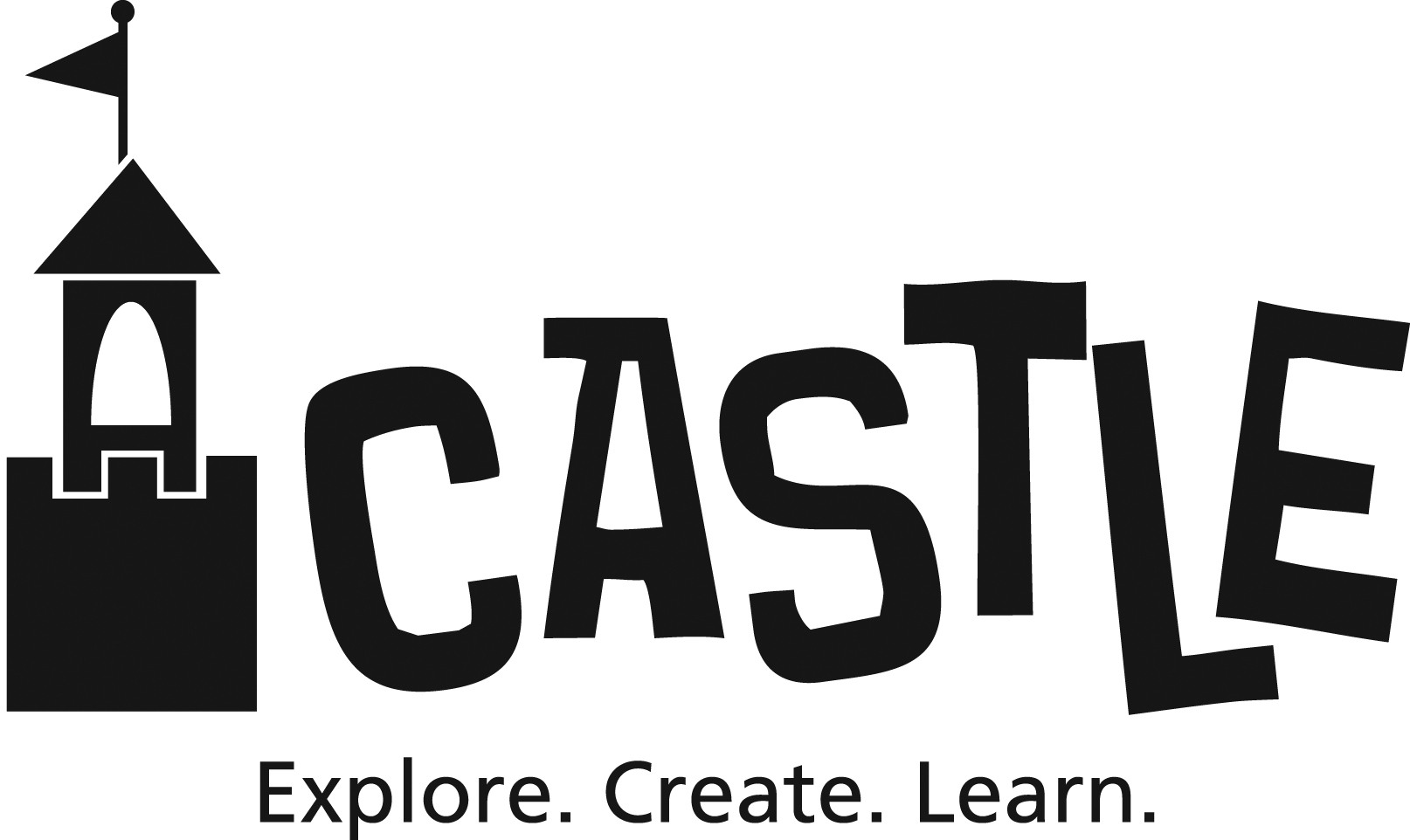 Attendees:  The following families were in attendance:  Rumph, Vlad, Jahns, Banks, Bennett, Hagan, Perham, McClain, Meyer/Patel, Kudrak, Cote/Mullin, EisenlauStaff Present: Nicole Sargent, Kim Hagan, Nicole Miller, Jessica Smith , Lindsay Therian, Sean Zettervall, Kyla HuestisI.	Board of Directors 2019/2020The 2019/2020 slate of Board of Directors was presented.  The slate was voted on and the Board was appointed.  The 2019/2020 Board of Director members are as follows:Carolyn BennettKristin HustusCrystal JahnsKristen McClainEric PageHeide PerhamJen RaulukaitisChristina VladElection of Officers will take place at the next regular meeting of the Board of Directors. Respectfully submitted,Nicole SargentCASTLE Executive Director